CHARLOTTE SCAVENGER HUNT 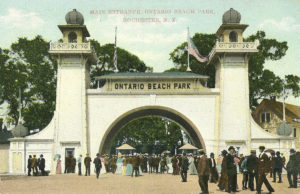 Roc the River 2020Questions to test your knowledge of Charlotte history	What year was the Keeper’s house erected at the Charlotte Genesee Lighthouse? Ontario No. 1 and Ontario No. 2 ferries carried coal and people to what Canadian town?President Benjamin Harrison rode on the trolley in 1892 to have breakfast at what location in Charlotte? Julia Roberts, a woman entrepreneur, lived at 4215 Lake Avenue and ran this Charlotte industry that started in 1858? What Charlotte building was the summer Motherhouse for the Sisters of Mercy from the 1920s to the 1950s? This man owned 3750 Lake Avenue and 710 Latta Road and was President of the BR&P Railroad. What was his name?What art deco building on Lake Avenue houses eight WPA murals painted by Carl Peters? What Charlotte inventor patented the rotary snow plow and racing canoes and also built the house at 4353 Lake Avenue? What is the address of the oldest house in Charlotte?Miller’s Boat yard was located at the site of what current Charlotte restaurant? In 1980, the City of Rochester declared this Charlotte treasure a historic landmark?What area of Irondequoit can you see right across the river from River Heights?Which pier is longer- the Charlotte pier or the Summerville pier?The “secret sidewalk” on Beach Avenue was a route to Parma via this method of transportation?  #42 school (Lake at Stonewood) is named after what Rochester pioneer? Sam Patch jumped from High Falls on Friday the 13th of November. His body washed up in the Genesee River and he is buried where?  The Rochester Feldspar Company was located in what is now Turning Point Park. What is feldspar used to manufacture?This man was Charlotte’s earliest settler and lived in a bluff overlooking the Genesee River? The old Spirit of Rochester tour boat is still moored near this street in Charlotte? The year 2022 marks the Bicentennial of what building in Charlotte? ANSWERS:1863Cobourg, OntarioOntario Beach ParkBlast Furnace (iron foundry)Former Ira Jacobson Post -50 St. John’s ParkArthur YatesFormer Charlotte High at 4115 Lake Ave.George Ruggles4435 Lake Ave.- Latta-Meech HousePelican’s NestDentzel CarouselRattlesnake PointCharlotte pierManitou TrolleyAbelard ReynoldsCharlotte Village CemeteryFeldspar used to make glass and ceramicsWilliam HincherPetten StreetCharlotte Genesee Lighthouse